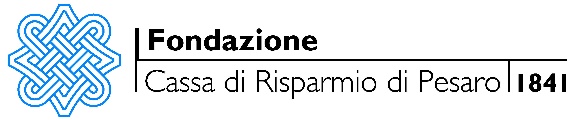 BANDOdellaFondazione Cassa di Risparmio di PesaroperCorso di Formazione per lo sviluppo di capacità progettualiLa Fondazione Cassa di Risparmio di Pesaro organizza, con la collaborazione dell’Università degli Studi di Urbino Carlo Bo, Dipartimento di Economia, Società e Politica, il “Corso di Formazione per lo sviluppo di capacità progettuali”. La partecipazione è interamente gratuita.PREMESSA Il focus centrale del Corso è il territorio inteso come bacino di risorse e sistema di relazioni, in quanto fulcro di qualsiasi ipotesi di crescita sostenibile. Le condizioni di tale crescita si fondano sulla capacità di combinare innovazione e radicamento nella società. A qualsiasi livello e per qualsiasi tipo di attore, la lettura delle condizioni oggettive e dei fabbisogni sociali assume rilievo strategico. Allo stesso tempo, le competenze sulla progettualità possono permettere di operare per il rafforzamento delle economie territoriali in stretto rapporto con altri interventi di valorizzazione e promozione delle risorse umane, culturali ed economiche del territorio. OBIETTIVI DEL CORSO Il Corso, tenuto da docenti del Dipartimento di Economia, Società e Politica dell’Università degli Studi di Urbino Carlo Bo, è finalizzato a formare figure professionali dotate di competenze nel campo della predisposizione di progetti di sviluppo locale, che siano capaci di aiutare i decisori e gli attori sociali a concepire, programmare e realizzare processi complessi di valorizzazione e rafforzamento del territorio.La figura in uscita sarà in grado di offrire la sua consulenza alla progettazione di azioni e iniziative per lo sviluppo dei territori, con la capacità di operare su scala locale sviluppando e promuovendo rapporti con i principali stakeholder (pubblici, privati, associativi).SOGGETTI DESTINATARI Destinatari del corso sono 20 giovani nati o residenti, da almeno cinque anni, in un Comune della Provincia di Pesaro e Urbino limitatamente ai territori dei Comuni di riferimento della Fondazione*, di età fino a 35 anni e in possesso di diploma di scuola superiore, maturandi 2023 inclusi.MODALITÀ E TERMINI DI PARTECIPAZIONELa candidatura dovrà essere presentata dal 19 giugno al 17 luglio 2023 con una domanda in carta libera, inviata tramite posta elettronica all’indirizzo segreteria@fondazionecrpesaro.it, corredata da un curriculum vita, dalla copia di un documento di identità e da un’autocertificazione attestante: che la fotocopia del documento allegata è conforme all’originale in proprio possesso:codice fiscale;residenza nell’ultimo quinquennio.il candidato dovrà prendere visione della informativa – allegata al presente bando e scaricabile dal sito www.fondazionecrpesaro.it - ai sensi dell’art. 13 del GDPR 679/2016 e, se del caso, autorizzare al trattamento dei dati personali, anche sensibili, nei limiti e con le modalità stabilite dal Regolamento Europeo 679/2016 e normativa italiana di attuazione.AMMISSIONE AL CORSOUna Commissione composta da docenti del Corso valuterà l’ammissione del candidato, sulla base della documentazione presentata e di un colloquio da cui emergano le motivazioni, le competenze e le esperienze formative e professionali del soggetto.Le selezioni avverranno il 24 e il 25 luglio 2023.MODALITA’ ORGANIZZATIVE DEL CORSOIl Corso si svolgerà dall’11 al 14 settembre 2023 a Pesaro, presso la sede della Fondazione Cassa di Risparmio di Pesaro, Palazzo Montani Antaldi, in via Passeri 72, e prevede 32 ore di lezione in aula distribuite su 4 giornate consecutive. Al termine delle lezioni ai partecipanti, suddivisi in team di 3/4 persone e affiancati da un tutor, sarà richiesto di sviluppare, nel corso delle due settimane successive, progetti di sviluppo locale su alcune delle problematiche discusse durante le lezioni. Il corso si concluderà il 29 settembre 2023 con la presentazione e discussione dei progetti ad una commissione composta dai docenti di riferimento del Corso.ATTESTATO DI PARTECIPAZIONE E RICONOSCIMENTO CREDITI FORMATIVI UNIVERSITÀ DEGLI STUDI DI URBINO Agli allievi che concluderanno il corso con esito positivo verrà rilasciato un attestato di partecipazione che rappresenterà titolo per il riconoscimento di 4 crediti formativi nell’ambito dei corsi di laurea tenuti dalla Scuola di Economia dell’Università degli Studi di Urbino Carlo Bo. COMUNICAZIONELa Fondazione si impegna a comunicare ai soggetti richiedenti le decisioni assunte in ordine alla partecipazione al Corso anche in caso di non ammissione.Pesaro, 19 giugno 2023Informativa articolo 13 GDPR 679/2016Informativa per il trattamento dei dati personali raccolti presso l’interessatoData di aggiornamento 12/06/2023Il Titolare del Trattamento – FONDAZIONE CASSA DI RISPARMIO DI PESAROAcquisizione del consensoIo sottoscritto _________________________________________________________________________ Dichiaro di aver preso visione del “Documento informativo ai sensi dell’articolo 13 Regolamento UE 2016/679 (GDPR)” □ ACCONSENTO		□ NON ACCONSENTOAl trattamento dei dati di cui alla finalità indicata al punto B) “Realizzazione Foto/Video” della suddetta informativa.Luogo e data ___________________FIRMA INTERESSATO _____________________________________N. Elenco dei Comuni del territorio di riferimento della Fondazione Cassa di Risparmio di Pesaro1Acqualagna2Apecchio3Belforte all'Isauro 4Borgo Pace5Cagli6Cantiano7Carpegna8Fermignano9Fossombrone10Fratte Rosa11Frontino12Frontone13Gabicce Mare14Gradara15Isola del Piano16Lunano17Macerata Feltria18Mercatello sul Metauro19Mercatino Conca20Mombaroccio21Mondavio22Montecalvo in Foglia23Monte Cerignone24Montefelcino25Monte Grimano Terme26Montelabbate27Peglio28Pergola29Pesaro30Petriano31Piandimeleto32Pietrarubbia33Piobbico34San Lorenzo in Campo35Sant'Angelo in Vado36Sant'Ippolito37Sassocorvaro Auditore38Serra Sant'Abbondio39Tavoleto40Tavullia41Urbania42Urbino43Vallefoglia  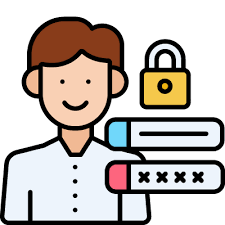 Nel rispetto di quanto previsto dal Reg. UE 2016/679 (Regolamento Europeo per la protezione dei dati personali) le forniamo le dovute informazioni in ordine al trattamento dei dati personali forniti. Si tratta di un’informativa che è resa ai sensi dell’art.13 del Reg. UE 2016/679 679 (Regolamento Europeo per la protezione dei dati personali).TIPOLOGIA DI DATI TRATTABILIDati trattati “dato personale”: qualsiasi informazione riguardante una persona fisica identificata o identificabile (“interessato”); si considera identificabile la persona fisica che può essere identificata, direttamente o indirettamente, con particolare riferimento a un identificativo come il nome, un numero di identificazione, dati relativi all’ubicazione, un identificativo on line o a uno o più elementi caratteristici della sua identità fisica, fisiologica, genetica, psichica, economica, culturale o sociale; (C26, C27, C30).  Nel rispetto di quanto previsto dal Reg. UE 2016/679 (Regolamento Europeo per la protezione dei dati personali) le forniamo le dovute informazioni in ordine al trattamento dei dati personali forniti. Si tratta di un’informativa che è resa ai sensi dell’art.13 del Reg. UE 2016/679 679 (Regolamento Europeo per la protezione dei dati personali).TIPOLOGIA DI DATI TRATTABILIDati trattati “dato personale”: qualsiasi informazione riguardante una persona fisica identificata o identificabile (“interessato”); si considera identificabile la persona fisica che può essere identificata, direttamente o indirettamente, con particolare riferimento a un identificativo come il nome, un numero di identificazione, dati relativi all’ubicazione, un identificativo on line o a uno o più elementi caratteristici della sua identità fisica, fisiologica, genetica, psichica, economica, culturale o sociale; (C26, C27, C30).  Nel rispetto di quanto previsto dal Reg. UE 2016/679 (Regolamento Europeo per la protezione dei dati personali) le forniamo le dovute informazioni in ordine al trattamento dei dati personali forniti. Si tratta di un’informativa che è resa ai sensi dell’art.13 del Reg. UE 2016/679 679 (Regolamento Europeo per la protezione dei dati personali).TIPOLOGIA DI DATI TRATTABILIDati trattati “dato personale”: qualsiasi informazione riguardante una persona fisica identificata o identificabile (“interessato”); si considera identificabile la persona fisica che può essere identificata, direttamente o indirettamente, con particolare riferimento a un identificativo come il nome, un numero di identificazione, dati relativi all’ubicazione, un identificativo on line o a uno o più elementi caratteristici della sua identità fisica, fisiologica, genetica, psichica, economica, culturale o sociale; (C26, C27, C30).  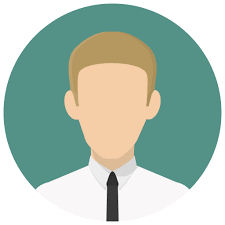 TITOLARE DEL TRATTAMENTO, ai sensi dell’art.4 del Reg. UE 2016/679, è la FONDAZIONE CASSA DI RISPARMIO DI PESARO con sede in Via Passeri 72, 61121 Pesaro (PU) Tel. 072168861 segreteria@fondazionecrpesaro.it , nella persona del presidente pro-tempore.TITOLARE DEL TRATTAMENTO, ai sensi dell’art.4 del Reg. UE 2016/679, è la FONDAZIONE CASSA DI RISPARMIO DI PESARO con sede in Via Passeri 72, 61121 Pesaro (PU) Tel. 072168861 segreteria@fondazionecrpesaro.it , nella persona del presidente pro-tempore.TITOLARE DEL TRATTAMENTO, ai sensi dell’art.4 del Reg. UE 2016/679, è la FONDAZIONE CASSA DI RISPARMIO DI PESARO con sede in Via Passeri 72, 61121 Pesaro (PU) Tel. 072168861 segreteria@fondazionecrpesaro.it , nella persona del presidente pro-tempore.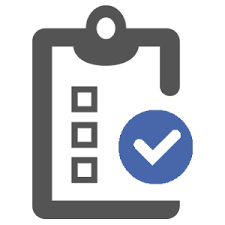 FINALITA’ DEL TRATTAMENTO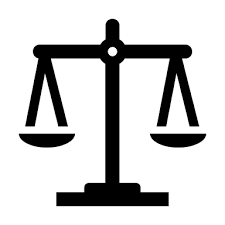 BASE GIURIDICA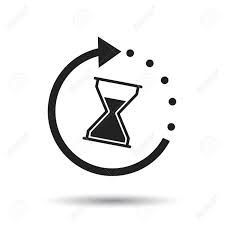 PERIODO DI CONSERVAZIONE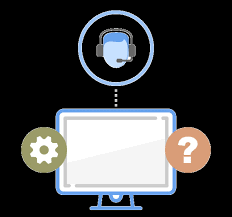 NATURA DEL CONFERIMENTOPubblicazione della graduatoria con relativi punteggi in merito all’accesso al bando in oggetto. I dati richiesti sono necessari per la pubblicazione dei risultati relativi al bando in oggetto nei canali social della Fondazione Ai sensi dell’art. 6, comma 1, lett. b), il trattamento è necessario all’esecuzione di un contratto di cui l’interessato è parte o all’esecuzione di misure precontrattuali adottate su richiesta dello stesso. I vostri dati sono conservati per tutta la durata del bando In presenza di un obbligo discendente da norme di legge o di contratto, il rifiuto da parte dell’interessato di fornire i dati può determinare l’impossibilità di partecipare al bando.B) Realizzazione foto/video e pubblicazione dei suddetti materiali nel sito Internet, e nei canali social della Fondazione Ai sensi dell’art. 6 comma 1, lett a), del GDPR 2016/679 la base giuridica è rappresentata dal Consenso dell’interessato“l’interessato ha espresso il consenso al trattamento dei propri dati personali per uno o più specifiche finalità”.I dati saranno conservati fino alla revoca del consenso (opt-out).In caso di mancata revoca i dati sono conservati senza limitazione di tempo.Il conferimento dei dati per la finalità in esame è facoltativo.In mancanza dello stesso non verrà effettuata alcuna registrazione della sua immagine,L’eventuale successiva revoca del consenso precedentemente accordato non pregiudica la liceità del trattamento basata sul consenso antecedente alla revoca stessa (rif. art. 7, comma 3)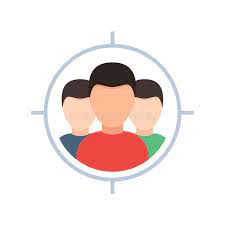 DESTINATARI O CATEGORIE DI DESTINATARI DEI DATII dati di natura personale forniti saranno comunicati a destinatari, che tratteranno i dati in qualità di responsabili (art.28 del Reg. UE 2016/679) e/o in qualità di persone fisiche che agiscono sotto l’autorità del Titolare e del Responsabile (art.29 del Reg. UE 2016/679), oppure operano in totale autonomia come distinti Titolari del Trattamento, per le finalità sopra elencate. Precisamente i dati potranno essere trattati e comunicati dove previsto dalla legge o da normative secondarie, a soggetti esterni che svolgono specifici incarichi per conto della fondazione. La lista dei Responsabili del trattamento è costantemente aggiornata e disponibile presso la sede del Titolare e ai contatti sopra riportati. DESTINATARI O CATEGORIE DI DESTINATARI DEI DATII dati di natura personale forniti saranno comunicati a destinatari, che tratteranno i dati in qualità di responsabili (art.28 del Reg. UE 2016/679) e/o in qualità di persone fisiche che agiscono sotto l’autorità del Titolare e del Responsabile (art.29 del Reg. UE 2016/679), oppure operano in totale autonomia come distinti Titolari del Trattamento, per le finalità sopra elencate. Precisamente i dati potranno essere trattati e comunicati dove previsto dalla legge o da normative secondarie, a soggetti esterni che svolgono specifici incarichi per conto della fondazione. La lista dei Responsabili del trattamento è costantemente aggiornata e disponibile presso la sede del Titolare e ai contatti sopra riportati. DESTINATARI O CATEGORIE DI DESTINATARI DEI DATII dati di natura personale forniti saranno comunicati a destinatari, che tratteranno i dati in qualità di responsabili (art.28 del Reg. UE 2016/679) e/o in qualità di persone fisiche che agiscono sotto l’autorità del Titolare e del Responsabile (art.29 del Reg. UE 2016/679), oppure operano in totale autonomia come distinti Titolari del Trattamento, per le finalità sopra elencate. Precisamente i dati potranno essere trattati e comunicati dove previsto dalla legge o da normative secondarie, a soggetti esterni che svolgono specifici incarichi per conto della fondazione. La lista dei Responsabili del trattamento è costantemente aggiornata e disponibile presso la sede del Titolare e ai contatti sopra riportati. 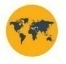 TRASFERIMENTO DATI VERSO UN PAESE TERZOI suoi dati personali non verranno trasferiti fuori dall’UE.TRASFERIMENTO DATI VERSO UN PAESE TERZOI suoi dati personali non verranno trasferiti fuori dall’UE.TRASFERIMENTO DATI VERSO UN PAESE TERZOI suoi dati personali non verranno trasferiti fuori dall’UE.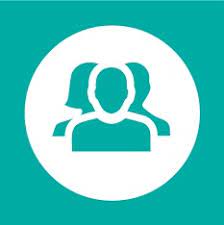 DIRITTI DEGLI INTERESSATILei potrà far valere i propri diritti come espressi dal Regolamento UE 2016/679 artt.15 e ss, rivolgendosi al Titolare. Lei ha il diritto, in qualunque momento, di chiedere l’accesso ai Suoi dati personali, la rettifica, la cancellazione degli stessi. Inoltre, ha il diritto alla portabilità dei suoi dati. Fatto salvo ogni altro ricorso amministrativo e giurisdizionale, se ritiene che il trattamento dei dati che la riguardano, violi quanto previsto dal Reg. UE 2016/679, ai sensi dell’art.15 lettera f) del succitato Reg. UE 2016/679, Lei ha il diritto di proporre reclamo al Garante per la protezione dei dati personali (Autorità di controllo www.garanteprivacy.it).DIRITTI DEGLI INTERESSATILei potrà far valere i propri diritti come espressi dal Regolamento UE 2016/679 artt.15 e ss, rivolgendosi al Titolare. Lei ha il diritto, in qualunque momento, di chiedere l’accesso ai Suoi dati personali, la rettifica, la cancellazione degli stessi. Inoltre, ha il diritto alla portabilità dei suoi dati. Fatto salvo ogni altro ricorso amministrativo e giurisdizionale, se ritiene che il trattamento dei dati che la riguardano, violi quanto previsto dal Reg. UE 2016/679, ai sensi dell’art.15 lettera f) del succitato Reg. UE 2016/679, Lei ha il diritto di proporre reclamo al Garante per la protezione dei dati personali (Autorità di controllo www.garanteprivacy.it).DIRITTI DEGLI INTERESSATILei potrà far valere i propri diritti come espressi dal Regolamento UE 2016/679 artt.15 e ss, rivolgendosi al Titolare. Lei ha il diritto, in qualunque momento, di chiedere l’accesso ai Suoi dati personali, la rettifica, la cancellazione degli stessi. Inoltre, ha il diritto alla portabilità dei suoi dati. Fatto salvo ogni altro ricorso amministrativo e giurisdizionale, se ritiene che il trattamento dei dati che la riguardano, violi quanto previsto dal Reg. UE 2016/679, ai sensi dell’art.15 lettera f) del succitato Reg. UE 2016/679, Lei ha il diritto di proporre reclamo al Garante per la protezione dei dati personali (Autorità di controllo www.garanteprivacy.it).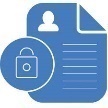 MODIFICHE INFORMATIVAIl titolare si riserva il diritto, a sua discrezione, di cambiare, modificare, aggiungere o rimuovere qualsiasi parte della presente informativa sulla privacy, in qualsiasi momento. Al fine di facilitare la verifica di eventuali cambiamenti, l’informativa conterrà l’indicazione della data di aggiornamento dell’informativa.MODIFICHE INFORMATIVAIl titolare si riserva il diritto, a sua discrezione, di cambiare, modificare, aggiungere o rimuovere qualsiasi parte della presente informativa sulla privacy, in qualsiasi momento. Al fine di facilitare la verifica di eventuali cambiamenti, l’informativa conterrà l’indicazione della data di aggiornamento dell’informativa.MODIFICHE INFORMATIVAIl titolare si riserva il diritto, a sua discrezione, di cambiare, modificare, aggiungere o rimuovere qualsiasi parte della presente informativa sulla privacy, in qualsiasi momento. Al fine di facilitare la verifica di eventuali cambiamenti, l’informativa conterrà l’indicazione della data di aggiornamento dell’informativa.